GENEL ŞARTNAME (17/04/2019)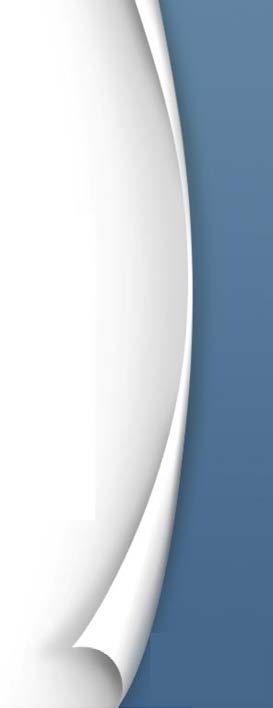 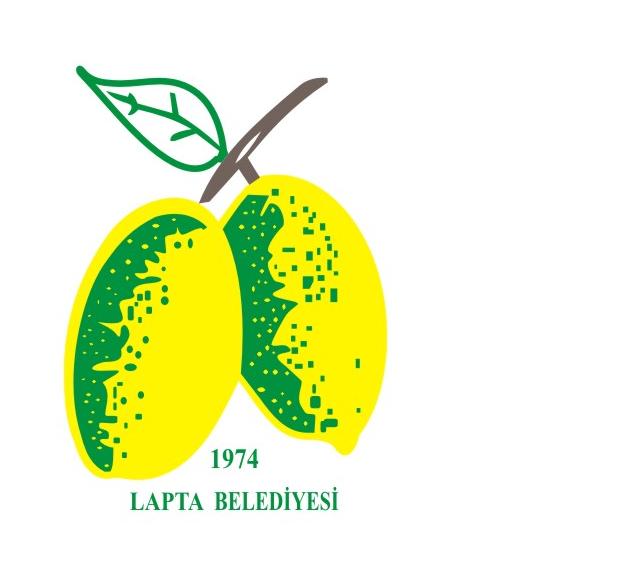 LAPTA BELEDİYESİDAHA İYİ BİR ÇEVRE İÇİN YEŞİL ATIKLARIN GERİ DÖNÜŞTÜRÜLMESİ PROJESİHİZMET ALIMI GENEL ŞARTNAMESİGENEL ŞARTNAME (17/04/2019)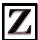 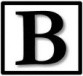 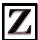 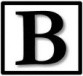 BUNLARA DİKKAT EDİNİZSİMGESİ BELGE SUNULMASININ ZORUNLUĞU OLDUĞUNA İŞARETETMEKTEDİR.SİMGESİ BEYAN YAPILMASININ ZORUNLU OLDUĞUNA İŞARETETMEKTEDİR.TEKLİF DOSYANIZDA EKSİK BELGE VE BEYAN OLMAMALIDIR.ŞARTNAMELERE GÖRE SUNULMASI ZORUNLU OLAN BELGELERİN TÜMÜNÜ TEKLİFİNİZDE MUTLAKA SUNUNUZ VE BEYAN EDİLMESİ GEREKEN TÜM BİLGİLERİ EKSİK BIRAKMAYINIZ.BELGELERDE EKSİK BİLGİ OLMAMALIDIR.SUNULMASI ZORUNLU OLAN BELGELERDEKİ BİLGİLERİN EKSİKSİZ, TAM VE DOĞRU OLDUĞUNU KONTROL EDİNİZ.İMZASI EKSİK BELGE SUNMAYINIZ.BELGELERİN İMZALANMASI GEREKEN KISIMLARINI KONTROL EDİNİZ.SUNDUĞUNUZ BELGELER VE BEYANLAR GEÇERLİ TARİH TAŞIMALIDIR.BEYAN ETTİĞİNİZ HER İŞLEMİN VE AYRICA HER BELGENİN TARİHİNİ KONTROL EDİNİZ. TARİHİ GEÇMİŞ BELGE SUNMAYINIZ.BELGELERİNİZİ TEKLİF DOSYANIZA KOYMAYI UNUTMAYINIZ.GENEL ŞARTNAME (17/04/2019)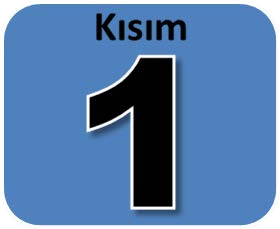 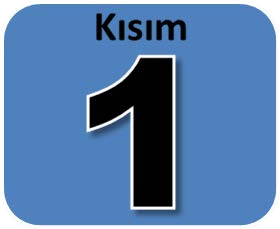 İhale Makamına (İdareye) İlişkin Bilgilerİhale Makamının (İdarenin);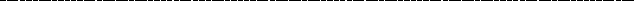 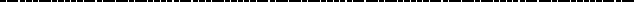 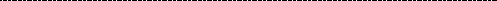 1.2.İstekliler, ihaleye ilişkin bilgileri yukarıdaki adres ve numaralardan yetkili kişilerle irtibat kurmak suretiyle temin edebilirler.İhale Konusu İşe İlişkin Bilgilerİhale Konusu İşe İlişkin Bilgiler;Teslim  süresi  ihale  makamı  tarafından  belirtilmiştir.  İsteklinin  mali  teklif  formunda belirteceği teslim süresi yukarıda (e) maddesinde belirtilen süreden fazla olması halinde teklif değerlendirme dışı bırakılmaz. İhale makamı ile ihaleyi kazanan katılımcı sözleşmenin imzalanması esnasında teslim süresi konusunda mutabakata varacakları teslim tarihi sözleşmeye koyulur.GENEL ŞARTNAME (17/04/2019)İhaleye İlişkin Teklif Atma BilgileriTeklifler en geç 09.05.2019 tarih ve saat 14:00’e kadar Lapta Belediyesi Ana Bina’sındaki teklif kutusuna atılmalıdır. Bu saatten sonra gelen teklifler kabul edilmez ve değerlendirmeye alınmaz.Verilen teklifler, zeyilname düzenlenmesi hali hariç, herhangi bir sebeple geri alınamaz.İhale Dokümanının Görülmesi ve Temini.İhale dokümanı aşağıda belirtilen adreste ve Merkezi İhale Komisyonu internet sayfası üzerinden bedelsiz olarak görülebilir. Ancak, ihaleye teklif verecek olanların, İdarece onaylı ihale dokümanını satın alması zorunludur.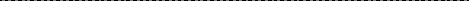 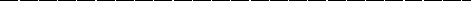 .İstekliler  tarafından  şartname  maddelerine  yönelik  itiraz  ve/veya  açıklık  istenen hususlarla ilgili soruları, yazılı olarak Lapta Belediyesi (e) bendinde belirtilen sür eye kadar yapılmalıdır. Bu tarih ve saatten sonra itiraz ve/veya soru kabul edilmeyecektir. İstekliler tarafından açıklama talep edilmemesi halinde, verilen ihale dokümanlarının tümünün verildiği şekilde kabul (taahhüt) edilmiş sayılır. Sorulara yanıtlar 02/05/2019 Tarihinde www.laptabelediyesi.com web-sitesinde yayınlanacaktır.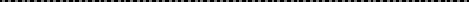 4.3. Gerek duyulması halinde, katılımcıların yazılı talebi üzerine, zeyilnameler ile idare tarafından yapılan yazılı açıklamalar 02 Mayıs 2019 tarihi mesai saati bitimine kadar katılımcılara bildireceklerdir.GENEL ŞARTNAME (17/04/2019)İhale Dokümanının Kapsamı.İhale doküman ı aşağıdaki belgelerden oluşur:Genel Şartname,Teknik Şartname,Standart Formlar:İhale Katılım BeyannamesiGeçici Teminat Mektubu ÖrneğiMali Teklif Formu5.2.Yukarıdaki,  belgelere  ilaveten,  bu  Şartnamenin  ilgili  hükümleri  gereğince  İdarenin düzenleyeceği  zeyilnameler  ile   katılımcıların  yazılı  talebi  üzerine  İdare  tarafından yapılan yazılı açıklamalar, ihale dokümanının bağlayıcı bir parçasıdır.5.3.İstekli  tarafından, ihale dokümanının içeriği dikkatli bir  şekilde incelenmelidir. Teklifin verilmesine ilişkin şartların yerine getirilmemesinden kaynaklanan sorumluluk teklif verene aittir. İhale dokümanında öngörülen kriterlere ve şekil kurallarına uygun olmayan teklifler değerlendirmeye alınmaz.Bildirim ve Tebligat Esaslarıİhale  kararları  ile  ilgili  tebliğler  katılımcılar   ve  halka  İhale  Komisyonunun  internet sitesinde  yayımlanarak  ve  ilan  tahtasına  asılarak  duyurulur.  İhale  makamına  ise tebligat yazılı yapılır.Bir ihale ile ilgili sorulara verilecek yanıtlar, açıklayıcı bilgiler ve zeyilnameler katılımcılaraİhale Komisyonunun resmi internet sitesinde duyurulur ve yazılı olarak imza karşılığı tebliğ edilir. İstekli tarafından sunulan beyannamede belirtileniletişim numaraları vasıtasıyla irtibat kurulamayan ve irtibat sağlanan fakat teslim almaya gelmeyen katılımcılara tebligat yapılmış edilmiş kabul edilir.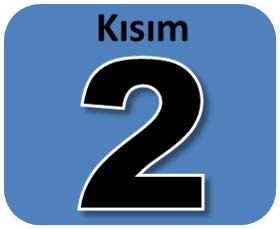 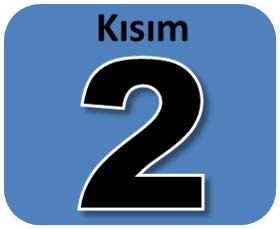 İhaleye Katılımİhaleye, aşağıda belirtilen koşulları karşılayan tüm gerçek veya tüzel kişilikler katılabilir.7.1. 20/2016 nolu kamu ihale yasasına uygun olarak ve bu şartnamede belirtilen koşulları karşılayan gerçek veya tüzel kişiler.7.2.Ortak girişim (iş ortaklığı veya konsorsiyum) kabul edilmeyecektir.İhale Katılım Şartı olan ve Teklifin Esasını oluşturan Belgeler.8.1.İsteklilerin  ihaleye  katılabilmeleri  için  aşağıda  sayılan  katılım  şartı  belgeleri   teklif dosyalarında sunmaları gerekir:GENEL ŞARTNAME (17/04/2019)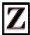 
g) İhale Katılım Formu: Bu ihaleye ait şartnameler Lapta Belediyesi’nin internet adresinden temin edilecektir. Ancak ihaleye katılacak olan firmaların 20 TL karşılığında alınacak ihale dokümanlarını içeren CD ve (yukarıda belirtilen) makbuzu sonrasında Belediye İhale Katılım Formu’nu doldurarak, şirket bilgilerini en geç 01/05/2019 ihale günü saat 14.00’e kadar Lapta Belediyesi’ne kayıt ettirmesi zorunludur.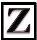 Belgelerin Sunuluş Şekli:İstekliler, yukarıdaki  8.1.  maddesinin   a,  b  ve  c  bentlerinde    sayılan  belgelerin asıllarını diğer belgelerin ise asılları ve/veya aslına uygunluğu tasdik memuru veya Merkezi İhale Komisyonu tarafından onaylanmış örneklerini teklif dosyasında sunmak zorundadır.İmza Sirküleri veya İmza beyannamesi sunan İsteklilerin ihale için yetkilendirecekleri kişiler için vereceği Yetki Beyannamesi'nin tasdik memuruna onaylatılmasına gerek yoktur. Ancak, bu belge şirketin başlıklı kağıdına yazılı, imzalı, mühürlü ve orijinal belge olmalıdır ve yetkiyi veren yetkili kişi ile yetkilendirilen kişinin her ikisinin de imzalarının belgede bulunması şarttır. Direktörlerinin müştereken yetkili olduğu şirketlerin tüm direktörlerinin Yetk i Beyannamesi nde imzalarının olması şarttır. Eksik imzalı yetki beyannamesi sunan katılımcıların teklifi geçersiz sayılacaktır.Teklifin geçersiz sayılma nedenleri:Bu şartnamede 8.1. maddesinde belirtilen belgelerden herhangi birinin teklif dosyasında eksik olması, imzalanması gereken herhangi bir belgenin imzalanmamış olması, usulüne göre doldurulmamış olması veya boş bırakılarak sadece imzalanması veya teklifleri ile geçici teminatın usulüne uygun olmayan katılımcıların teklifleri hiç olmadığı şeklinde işlem görür, geçersiz sayılır ve teklif okunmadan değerlendirme dışı bırakılır. Bir teklifin okunması esnasında ve/veya okunduktan sonra yukarıda belirtilen herhangi bir eksikliğin saptanması halinde de teklif değerlendirme dışı bırakılır.İhale Katılım Şartı olan ve Teklifin Esasını oluşturan Bilgiler9.1.İsteklilerin   ihaleye   katılabilmeleri   için   aşağıda   sayılan   katılım   şartıbilgileri   teklif dosyalarındaki İhale Katılım Beyannamesinde beyan etmeleri zorunludur.GENEL ŞARTNAME (17/04/2019)Bilgilerin Sunuluş Şekli:İstekliler, yukarıda sayılan bilgileri İhale Katılım Beyannamesinde eksiksiz ve doğru olarak sunmak zorundadır.İhale Katılım Beyannamesi bu şartnamede belirtilen teklifin esasını oluşturan belgelerden bir tanesidir ve bu şartnamede belirtilen 8.2.(c) maddesinde belirtilen şartlar bu belge için aynen geçerlidir.İhale   Katılım   Beyannamesinde   katılımcı   tarafından   gerçeğe   aykırı   beyan yapıldığının tespit edilmesi halinde veya ihale üzerinde kalan katılımcı tarafından taahhüt altına alınan durumu tevsik eden belgeleri, kararın İhale Komisyonunun internet sitesinde yayımladığı veya ilan tahtasına asıldığı tarihten itibaren 3(üç) takvim gününü aşmamak koşuluyla İhale Komisyonuna sunulamaması halinde taahhüt yerine getirilmemiş sayılır, katılımcı ihale dışı bırakılır ve geçici teminatı gelir kaydedilirNumune ve/veya Katalog veya Broşür TeslimiBu ihalede numune ve/veya tanıtım materyali istenmemektedir. 11. Maddeye geçiniz.Teklif edilen ürünlerin, teknik şartnameye uygunluğunu kanıtlamak amacıyla numune sunulması zorunludur.Teklif edilen ürünlerin, teknik şartnameye uygunluğunu kanıtlamak amacıyla ayrıntılı teknik bilgilerin yer aldığı katalog veya broşür sunulması zorunludur.Numune ve/veya katalog veya broşürler ihale kapanış tarih ve saatinden önce, Merkezi İhale Komisyonu'na Teslim Tutanağı karşılığı teslim edilecektir.Teslim tutanağı ihale katılımcısı tarafından 3(üç) nüsha olarak düzenlenecek ve teslim alan görevli tarafından da imzalanarak bir nüshası kendisinde, diğer 2(iki) nüshasıise katılımcıya verilecektir.Teslim Tutanağının 1(bir) nüshası katılımcı tarafından teklif zarfının içerisine konulacakGENEL ŞARTNAME (17/04/2019)ve teklif ile birlikte sunulacaktır. Teslim Tutanağı olmayan teklifler değerlendirme dışı bırakılacak, geçersiz sayılacak ve tekliflerin aç ıldığı saatten sonra numune kabul edilmeyecektir.Teslim Tutanağında teslim edilen her bir numune türü ve/veya broşürlerin teslim tutanağında açıkça belirtilmesi katılımcının sorumluluğundadır. Teklifler açıldıktan sonra ihale makamı tarafından açılacak numune ve/veya broşürlerde teslim tutanağında teslim  edildiği  belirtilse  dahi  eksiklik  olması  halinde  İhale  Komisyonu  eksikliklerden sorumlu olmaz.Numune ve/veya katalog veya broşürlerinde eksiklik tespit edilen katılımcının teklifideğerlendirme dışı bırakılır ve geçersiz teklif sayılır.İhaleye Katılamayacak OlanlarKamu  İhale  Yasasının  13’üncü  maddesinde  ihaleye  katılamayacağı  belirtilenler doğrudan veya dolaylı ya da alt yüklenici olarak, kendileri veya başkaları adına hiçbir şekilde ihaleye katılamazlar.Bu yasaklara rağmen ihaleye katılan katılımcılar ihale dışı bırakılarak geçici teminatları gelir kaydedilir. Ayrıca, bu durumun tekliflerin değerlendirilmesi aşamasında tespit edilememesi nedeniyle bunlardan biri üzerine ihale bağlanmışsa, teminatı gelir kaydedilerek daha sonra gelen en uygun teklif sahibi katılımcı ya ihale bağlanabilir veya  ihale  iptal  edilebilir.  İhale  Komisyonu  uygun  gördüğü  teklife  kadar  bu  işlemi tekrarlamaya yetkilidir.İhale Dışı Bırakılma ve Yasak Fiil veya DavranışlarBu Şartnamenin 1 1’inci maddesi uyarınca ihaleye katılamayacak olanlar ile aşağıdaki 12.2. bendinde sayılan yasak fiil veya davranışta bulunduğu tespit edilen katılımcılar değerlendirme dışı bırakılır.İhalelerde aşağıda sayılan fiil veya davranışlarda bulunmak yasaktırHile, vaat, tehdit, nüfuz kullanma, çıkar sağlama, anlaşma, irtikap, rüşvet suretiyle veya başka yollarla ihaleye ilişkin işlemlere fesat karıştırmak veya buna teşebbüs etmek,Katılımcıları tereddüde düşürmek, katılımı engellemek, katılımcılara anlaşma teklifinde bulunmak veya teşvik etmek, rekabeti veya ihale kararını etkileyecek davranışlarda bulunmak,Sahte belge veya sahte teminat düzenlemek, kullanmak veya bunlara teşebbüs etmek,Alternatif teklif verebilme halleri dışında, ihalelerde bir kat ılımcı tarafından kendisi veya başkaları adına doğrudan veya dolaylı olarak, asaleten ya da vekâleten birden fazla teklif vermek,Mesleğiyle ilgili bir suçtan nihai olarak kesinleşmiş bir mahkûmiyeti olmakSözleşme konu mal/malların teslimatın yapılması sırasında hileli malzeme veya usuller kullanmak, eksik, hatalı veya kusurlu imalat yapmak,Taahhüdünü yerine getirirken idareye zarar vermek veya Bilgi ve deneyimini idarenin zararına kullanmak,İhale  kararları  ile  ilgili  olarak  kamuoyunu  yanıltıcı  beyan  ve  açıklamalarda bulunmak,Mücbir sebepler ve Merkezi İhale Komisyonu tarafından belirlenecek benzeri haller dışında, ihale dokümanı ve sözleşme hükümlerine uygun olarak taahhüdünü yerine getirmemek,GENEL ŞARTNAME (17/04/2019)İhaleye katılamayacağı belirtildiği halde ihaleye katılmak,Kamu İhale Yasası ve bu Yasa tahtında çıkartılan Tüzüklerde düzenlenen hususlara ve kurallara aykırı davranışlarda bulunmak.İhaleye  katılamayacak  olanlar  ile  yasak  fiil  veya  davranışta  bulunduğu  tespit edilenler hakkında, fiil veya davranışın özelliğine  göre  Kamu İhale Yasasının 13’üncü maddesinde belirtilen hükümler uygulanır.Teklif Hazırlama GiderleriTekliflerin hazırlanması ve sunulması ile ilgili bütün masraflar katılımcılara aittir. Katılımcı, teklifini hazırlamak için yapmış olduğu hiçbir masrafı idareden isteyemez.İşin Yapılacağı Yerin GörülmesiKatılımcı veya temsilcilerinin teslimatın yapılacağı yeri görmek istemesi halinde, teslimatın   gerçekleştirileceği   yere   girilmesi   için   gerekli   izinler   İdare   tarafından verilecektir.Tekliflerin değerlendirilmesinde, katılımcının teslimatın yapılacağı yeri incelediği ve teklifini buna göre hazırladığı kabul edilir.İhale Dokümanında Değişiklik YapılmasıTekliflerin hazırlanmasını veya işin gerçekleştirilmesini etkileyebilecek maddi veya teknik hatalar veya eksikliklerin ihale makamınca tespit edilmesi veya katılımcılar tarafından yazılı olarak bildirilmesi halleri dışında, ihale dokümanında değişiklik yapılmaz.15.2.İhale makamları, ihale dokümanlarını alan tüm iktisadi işletmelere bütün değişiklik ve düzeltmeleri, ihale teklifi sunmak için tanınmış olan sürenin bitiminden 6 (altı) iş günü öncesine kadar, ücretsiz olarak gönderir ve tüm değişiklik ve düzenlemeleri internet sitesinde yeniden yayınlarYapılan değişiklik nedeniyle tekliflerin hazırlanabilmesi için ek süreye ihtiyaç duyulması halinde, ihale komisyonları, ihale tarihini bir defaya mahsus olmak üzere en fazla 10(on) iş günü süreyle erteleyebilir. Erteleme süresince ihale dokümanı satılmasına ve teklif alınmasına devam edilirDeğişiklik halinde, teklifini bu düzenlemeden önce vermiş olan katılımcılara, teklifini geri çekerek, yeniden teklif verme imkanı tanınır15.5.İhale dokümanlarında önemli eksiklik veya hataların olduğu fark edilrse, ihale komisyonları, ihale sonuçlandırma usulünün tümünü iptal edebilir veya ihaleyi tekrar edebilir.İhale Saatinden Önce İhalenin İptal Edilmesiİdare  tarafından  gerekli  görülen  veya  ihale  dokümanında  yer  alan  belgelerde ihalenin yapılmasına engel olan ve düzeltilmesi mümkün bulunmayan hususların tespit edildiği hallerde, ihale saatinden önce ihale iptal edilebilir.Bu durumda, iptal nedeni belirtilmek suretiyle ihalenin iptal edildiği ilan edilerek duyurulur. Bu aşamaya kadar teklif vermiş olanlara ihalenin iptal edildiği ayrıca tebliğ edilir.İhalenin iptal edilmesi halinde, verilmiş olan bütün teklifler reddedilmiş sayılır ve bu teklifler açılmaksızın katılımcılara iade edilir.İhalenin iptal edilmesi nedeniyle katılımcılarc a  İdareden herhangi bir hak  talebinde bulunulamaz.GENEL ŞARTNAME (17/04/2019)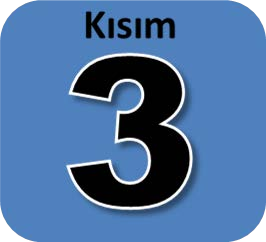 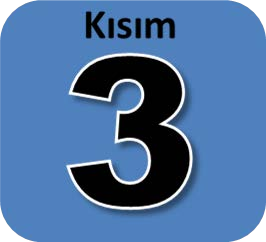 Teklif ve Ödemelerde Geçerli Para BirimiTeklifte geçerli para birimi Avro (Euro) olacaktır.Tekliflerin Sunulma ŞekliTeklif mektubu ve geçici teminat da dahil olmak üzere ihaleye katılabilme şartı olarak bu Şartnamede istenilen bütün belgeler bir zarfa veya pakete konulur. Zarfın veya paketin üzerine katılımcının adı, soyadı veya ticaret unvanı, tebligata esas açık adresi, teklifin hangi işe ait olduğu ve ihaleyi yapan İdarenin açık adresi yazılır. Zarfın veya paketin yapıştırılan yeri katılımcı tarafından imzalanır ve/veya mühürlenir.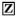 Zeyilname  ile  teklif  verme   süresinin uzatılması halinde, İdare ve katılımcıların ilk  teklif verme tarih ve saatine bağlı tüm hak ve yükümlülükleri süre açısından, tespit edilecek yeni teklif verme tarih ve saatine kadar uzatılmış sayılır.Teklif Mektubunun Şekli ve İçeriğiTeklif mektupları, ekteki form örneğine uygun şekilde yazılı ve imzalı olarak sunulması zorunludur. Gerekmesi halinde, Birim Fiyat Cetveli veya Ürün Bilgi Formu da doldurulup bu teklife eklenecektir. Teklifler yazılı olarak sunulmakla birlikte, talep edilmesi halinde ayni teklifler CD ortamında da kaydedilip teklif dosyası ile birlikte verilecektir. 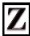 Teklif edilen bedeller Katma Değer Vergisi hariç olarak verilecektir.Teklif edilen bedellerin rakam ve yazı ile birbirine uygun olarak açıkça yazılması zorunludur. Bunların ayni olmaması halinde yazılı olan miktar dikkate alınır.Teklifler üzerinde kazıntı, silinti veya düzeltme bulunmaması gerekir.Teklif mektubunun ad, soyadı veya ticaret unvanı yazılmak suretiyle yetkili kişilerce imzalanmış olması, zorunludur. 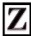 Mali teklif formunda yukarıda belirtilen hususlarla ilgili herhangi bir eksiklik olması, teklif üzerinde kazıntı silinti olması ve teklifin yetkili kişiler tarafından imzalanmamış olması halinde teklif geçersiz sayılır.Teklif Verme Yöntemiİstekliler tekliflerini, birim fiyat, toplam fiyat ve genel toplam fiyat bedeli olarak vereceklerdir.Bu ihalede tüm kalemler için teklif verilmesi zorunludur. İhale genel toplam üzerinden değerlendirilecek ve tek bir katılımcıya bağlanacaktır.Şartlı TeklifBu ihalede şartlı teklif sunulamaz.Tekliflerin Geçerlilik SüresiTekliflerin  geçerlilik süresi, ihale tarihinden itibaren	30 (otuz) iş günüdür. (En az 30 iş günü)İhtiyaç duyulması halinde, teklif geçerlilik süresinin en fazla yukarıda belirlenen süre kadar uzatılması katılımcıdan  talep edilebilir.   Katılımcı, İdarenin bu talebini kabul veyaGENEL ŞARTNAME (17/04/2019)reddedebilir. İdarenin teklif geçerlilik süresinin uzatılması talebini reddeden katılımcı ihaleden çekilmiş sayılır.Teklifinin geçerlilik süresini uzatan katılımcı, teklif ve sözleşme koşullarını değiştirmeden, geçici teminatını kabul ettiği yeni teklif geçerlilik süresi ile geçici teminata ilişkin hükümlere uygun hale getirir.Bu konudaki istek ve cevaplar yazılı olacaktır.Teklif Fiyatına Dâhil Olan Giderlerİlgili mevzuat gereğince yapılacak ulaşım, sigorta, vergi, resim ve harç giderleri, katılımcılarca teklif edilecek fiyata dâhil edilecektir.Bu şartnamenin 23.1. maddesinde yer alan gider kalemlerinde artış olması ya da benzeri yeni gider kalemlerinin olu şması hallerinde, teklif edilen fiyatın bu tür artış ya da farkları karşılayacak payı içerdiği kabul edilir. Yüklenici, bu artış ve farkları ileri sürerek herhangi bir hak talebinde bulunamaz ve katılımcılara fiyat farkı ödenmez.Teklif fiyata dâhil olan diğer giderler aşağıda belirtilmiştir:Taahhüdün (ilave işler nedeniyle meydana gelebilecek artışlar dahil) yerine getirilmesine ilişkin ödenecek vergi, resim, harç ile ulaşım giderleri.Sözleşme konusu işin bedelinin ödenmesi aşamasında doğacak Katma Değer Vergisi (KDV), ilgili mevzuatı çerçevesinde İdare tarafından yükleniciye ayrıca ödenir.Geçici TeminatGeçici teminatın miktarı, ihale katılımcısı tarafından aşağıdaki oranlar dikkate alınarak hesaplanır.Bu kurala uygun olmayan geçici teminat veren katılımcının teklifi değerlendirme dışı bırakılır.*Önemli Not: Geçici teminat için kullanılacak Avro kuru AB INFOREURO web-sitesinden alınmış olan 6.3408TL’ye sabitlenmiştir. Geçici teminat en az 45 gün olmalıdır. (Bu madde doldurulmamışsa gazete ilanı veya ihale makamından bilgi alarak işleminizi yapınız).İhale bedelinin belirlenemediği durumlarda Geçici Teminat Miktarı : ………………TL. (………………………………………………….)’dir.GENEL ŞARTNAME (17/04/2019)Kabul edilebilir bir geçici teminat ile birlikte verilmeyen teklifler, istenilen katılma şartlarının sağlanamadığı gerekçesiyle değerlendirme dışı bırakılacaktır.Banka kanalıyla sunulacak geçici teminat mektupları, ihale dosyasının ekinde sunulan Geçici teminat Mektubu örneğinde olduğu gibi, aşağıdaki hususları içermek zorundadır.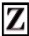 Teminat mektubu sahibi katılımcının adı, soyadı ve varsa ticari ünvanı açıkça yazılmalı,İhalenin kapanış tarihi, sayısı ve konusu açıkça yazılmalı,Para birimi açıkça belirtilmeli, teminat miktarı rakam ve yazı ile birbirine uygun olarak açıkça yazılmalı ve üzerinde kazıntı, silinti veya düzeltme bulunmamalı,Teminatın vadesi (Başlangıç ve Bitiş) tarih ve süre olarak açıkça yazılmalı, vade bitiş tarihinin resmi tatil gününe rastlaması halinde, teminat mektubunun geçerli ve uygun olması için “vade bitiş tarihi, tatil gününü izleyen ilk iş günü olur” şeklinde ibare taşımalı,Teminat mektubu yetkili kişilerce adı, soyadı ve ünvanı yazılmak suretiyle imzalanmalı ve teminat mektubunun alındığı ilgili bankanın resmi mühürü ile mühürlenmelidir.Geçici teminat mektubu Merkezi İhale Komisyonu adına düzenlenmesi zorunludur. Teminat Olarak Kabul Edilecek Değerler.Teminat olarak kabul edilecek değerler aşağıda sayılmıştır:Kuzey Kıbrıs Türk Cumhuriyeti Maliye Bakanlığı Gelir ve Vergi Dairesi Gelirler Hesabına yatırılacak çek veya para karşılığı alınacak makbuz,39/2001 sayılı Bankalar Yasası altında kurulmuş olan bankalardan alınacak Banka Teminat Mektubu,KKTC Merkez Bankası gözetim ve denetimindeki bankalardan Kontrgaranti yaptırılması koşuluyla, Kuzey Kıbrıs Türk Cumhuriyeti Bankaları dışından alınan teminat mektupları,İhale makamı tarafından uygun görülerek ilan edilecek diğer varlıklar.Banka Teminat Mektubu verilmesi halinde, bu mektubun kapsam ve şeklinin, Merkezi İhale Komisyonu tarafından belirlenen esaslara ve standart formlara uygun olması gerekir. Bu esaslara ve standart formlara aykırı olarak düzenlenmiş teminat mektupları geçerli kabul edilmez .Teminatlar, teminat olarak kabul edilen diğer değerlerle değiştirilebilir.Her ne suretle olursa olsun, İdarece alınan teminatlar haczedilemez ve üzerine ihtiyati tedbir konulamaz.Geçici Teminatın İadesiİhale üzerinde kalan katılımcı hariç, karar tarihinden itibaren	7(yedi) iş günü içerisinde İhale Komisyonu Başkanlığının onayı ile iade edilirİhale üzerinde bırakılan katılımcının geçici teminatı ise gerekli kesin teminatın ibrazı ve sözleşmeyi imzalaması halinde iade edilir.GENEL ŞARTNAME (17/04/2019)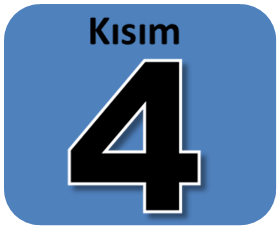 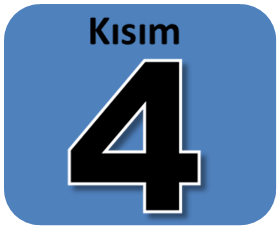 Tekliflerin Alınması ve AçılmasıTeklifler, bu şartnamenin 3.1  maddesi nde belirtilen ihale saatine kadar Merkezi İhale Komisyonunun teklif kutusuna atılacaktır.İhale  komisyonunca,  tekliflerin  alınması  ve  açılmasında  aşağıda  yer  alan  usul uygulanır:İhale komisyonunca bu Şartnamede belirtilen ihale saatinde ihaleye başlanır ve bu saate kadar kaç teklif verilmiş olduğu bir tutanakla tespit edilerek, hazır bulunanlara duyurulur.İhale komisyonu teklif zarflarını alınış sırasına göre inceler. Bu incelemede zarfın üzerinde katılımcının adı, soyadı veya ticaret unvanı, tebligata esas açık adresi, teklifin hangi işe ait olduğu, ihaleyi yapan İdarenin açık adresi ve zarfın yapıştırılan yerinin katılımcı tarafından imzalanıp ve/veya mühürlenmesi hususlarına bakılır. Bu hususlara uygun olmayan zarflar bir tutanakla belirlenerek değerlendirmeye alınmaz.İhale konusu zarflar katılımcılarla  birlikte hazır bulunanlar önünde alınış sırasına göre açılır. İsteklilerin belgelerinin eksik olup olmadığı ve teklif mektubu ile geçici teminatlarının usulüne uygun olup olmadığı kontrol edilir. Belgeleri eksik olan veya teklif mektubu ile geçici teminatı usulüne uygun olmayan katılımcılar bir tutanakla belirlenerek teklifleri geçersiz sayılır ve okunmadan iptal edilir.Belgeleri tamam ve teklifler ile geçici teminatı usulüne uygun olan katılımcılar ve teklif fiyatları açıklanır. Bu işlemlere ilişkin hazırlanan tutanak İhale Komisyonunca imzalanır.Teklifler İhale Komisyonunca değerlendirilmek üzere oturum kapatılır.Tekliflerin DeğerlendirilmesiBu Şartnameye göre sunulması gereken belgeler ve bu belgelere ilgili mevzuat gereğince eklenmesi zorunlu olan eklerinden herhangi birinin, katılımcılarc a sunulmaması halinde, bu eksik belgeler ve ekleri tamamlattırılmayacaktır.Bu ilk değerlendirme ve işlemler sonucunda teklifin esasını oluşturan unsurlar olarak katılım şartı olarak beyan etmesi gereken bilgileri ve belgeleri eksiksiz ve teklifleri ile geçici teminatı usulüne uygun olan katılımcıların tekliflerinin ayrıntılı değerlendirilmesine geçilir.Bu aşamada, katılımcıların ihale konusu işi yapabilme kapasitelerini belirleyen yeterlik kriterlerine ve tekliflerin ihale dokümanında belirtilen şartlara uygun olup olmadığı incelenir. Uygun olmadığı belirlenen katılımcıların teklifleri değerlendirme dışı bırakılır.Yerli üretim mallarına koruma verileceği durumlarda koruma oranı dikkate alınıp gerekli hesaplamalar yapılacaktır.Tekliflerin açılıp okunmasından sonra incelenmesi, netleştirilmesi, değerlendirilmesi ve karşılaştırılması ile ilgili hiçbir bilgi, ihale kararına kadar açıklanamaz. Teklifi ve/veya başka katılımcının teklifi ile ilgili itiraz ve/veya şikâyeti olan katılımcı5(beş) iş günü içerisinde   İtiraz  Makamı  ve  İhale  Komisyonuna  yazılı  bildirim  yapar.  Sözlü  itirazlar dikkate alınmaz.GENEL ŞARTNAME (17/04/2019)Aşırı Düşük Tekliflerin Değerlendirilmesiİhale komisyonu verilen  teklifleri  değerlendirdikten  sonra, diğer  tekliflere göre teklif fiyatı aşırı düşük olanları tespit eder. Uygun olmad ığı belirlenen katılımcıların teklifleri ile sınır değerin altında olan teklifler değerlendirme dışı bırakılır.İsteklilerden Tekliflerine Açıklık Getirmelerinin İstenilmesiİhale  komisyonunun  talebi  üzerine  İdare,  tekliflerin  incelenmesi,  karşılaştırılması  ve değerlendirilmesinde yararlanmak üzere açık olmayan hususlarla ilgili katılımcılardan açıklama isteyebilir.Bu açıklama, hiçbir şekilde teklif fiyatında değişiklik yapılması veya ihale dokümanında öngörülen kriterlere uygun olmayan tekliflerin uygun hale getirilmesi amacıyla istenilemez ve bu sonucu doğuracak şekilde kullanılamaz.İdarenin yazılı açıklama talebine, katılımcı tarafından yazılı olarak cevap verilir.Pazarlıkİhale Komisyonu  yeterli  rekabetin oluşmadığı, fiyatların yüksek olduğu, iş için ayrılan blokenin yetersiz kaldığı gibi unsurları dikkate alarak pazarlığa davet ederek ihaleyi neticelendirir. Pazarlık yapılacak ihalelerde :Yapılacak pazarlıkta fiyatların, ilk tekliften, satım ve kiraya vermelerde daha düşük olmamasına, mal ve hizmet alımlarında daha yüksek olmamasına dikkat edilir.İhale  katılım  şartlarını  yerine  getiren  tüm  teklif  sahiplerinden  verilecek  süre içerisinde  Merkezi  İhale  Komisyonuna  elden  kapalı  zarf  usulü  ile  yeni  teklif vermeleri  istenir  ve  uygun  görülmesi  halinde  Merk   ezi  İhale  Komisyonu  ihaleyi sonuçlandırır veya İhale katılım şartlarını yerine getiren tüm teklif sahipleri ile İhale Komisyonu huzurunda ayrı veya tümü ile birlikte karşılıklı sözlü olarak açık eksiltme veya açık artırma usulü ile pazarlık yapılır ve uygun görülmesi halinde Merkezi İhale Komisyonu ihaleyi sonuçlandırır.En düşük veya en yüksek fiyat birden fazla ise ayni kişilerden ikinci bir teklif istenebilir veya açık eksiltme veya açık artırma usulüyle ayni anda ihaleye gidilebilir.Bütün Tekliflerin Reddedilmesi ve İhalenin İptal Edilmesiİhale komisyonu kararı üzerine İdare, verilmiş olan bütün teklifleri reddederek ihaleyi iptal etmekte serbesttir. İdare bütün tekliflerin reddedilmesi nedeniyle herhangi bir yükümlülük altına girmez.İhalenin iptal edilmesi halinde bu durum, tüm    katılımcılara  gerekçesiyle birlikte  derhal bildirilir.İhalenin Verilmesine İlişkin UsulEn   uygun    teklifin    belirlenmesinde,      Kamu   İhale   Yasası   kurallarına   göre   işlem yapılacaktır.33.2 Belediyeler Yasası, Lapta Belediyesi İhale Tüzüğü’nün 12. Maddesine göre, İhale Komisyonu ve/veya Belediye Meclisi en düşük ve/veya herhangi bir teklifi kabul etmek zorunluluğunda değildir. Ekte belirtilen değerlendirme kriterleri ışığında ekonomik ve teknik olarak en avantajlı teklif seçilecektir.İhalenin Karara BağlanmasıYapılan değerlendirme sonucunda İhale Komisyonu tarafından ihale, geçerli tekliflerin arasında şartnamedeki kriterleri karşılayan teklife bağlanır.GENEL ŞARTNAME (17/04/2019)35.İhale Kararının Bildirilmesiİhalenin kime ve hangi fiyata kaldığı gösteren kararen  fazla 5(beş)  iş günü  Merkezi İhale Komisyonu internet sitesi ve ilan tahtasına asılmasıylakatılımcılara ve halka duyurulur.Yukarıda belirtilen süre tamamlandıktan sonra resmi ihale kararı en fazla 3(üç) iş günü içerisinde ihale makamına gereği ve Maliye Bakanlığı ile Sayıştay Başkanlığına bilgi için yazılı olarak bildirilir.Mukaveleye Davetİhale kararının ihale makamına tebliğ edildiği tarihten itibaren en geç  3(üç) iş günüiçerisinde yükleniciye tebliğ edilir ve mukaveleyi imzalamaya davet edilir.Yüklenici, tebliğ tarihinden itibaren en geç 5(beş) iş günü içerisinde geçici teminatı kesin teminat tamamlar.Yüklenici, kesin teminat makbuzunun aslını veya banka kesin teminat mektubunu ihale makamına ibraz etmek zorundadır.İhale sonucu, ihale üzerinde bırakılan  katılımcıyla  toplam  bedel  üzerinden  mukavele imzalanacaktır.Tüm şartnameler, bunlara bağlı olarak yapılan zeyilnameler ile tüm projeler mukaveleye ek yapılmak zorundadır.Kesin Teminatİhale  üzerinde  bırakılan  katılımcıdan   sözleşme  imzalanmadan   önce,  Kamu  İhale Yasasının32'nci maddesinin ( 2)’inci fıkrasında belirtilen oran dikkate alınarak hesaplanır ve bu tutarın toplamı kadar kesin teminat alınır.Mukavele Yapılmasında İsteklinin Görev ve SorumluluğuYüklenici,  Kamu İhale Yasasının 13’üncü maddesinde   sayılan durumda olmadığına dair belgeler ile kesin teminatı verip diğer yasal yükümlülüklerini de yerine getirerek mukaveleyi imzalamak zorundadır.Mücbir sebep halleri dışında, ihale üzerinde bırakılan katılımcının, sözleşmeyi imzalamaması durumunda, geçici teminatı gelir kaydedilerek, hakkında Kamu İhale Yasasının 13’üncü maddesinin (2)’inci fıkrası hükümleri uygulanır.39.İhale Kararının İptali39.1. İhale kararından sonra, Kamu İhale Yasasında belirtilen süre zarfında, kazanan özel veya tüzel kişilerin kesin teminat yatırmayıp, mukavele imzalamaya yanaşmaması halinde geçici teminat Hazine’ye gelir kaydedilir ve ihale kararı iptal edilerek yeniden ihaleye gidilir.Mukavele Yapılmasında ihale makamının görev ve sorumluluğuİhale makamının mukavele yapılması konusunda yükümlülüğünü yerine getirmemesi halinde  yüklenici,   Kamu İhale Yasasında  yer  alan  sürelerin  bitimini  izleyen  günden itibaren en geç 5(beş) gün içinde, 10(on) gün süreli K.K.T.C.’de faaliyet gösteren bir tasdik	memuru	ihbarnamesi	ile	durumu	i   hale	makamına	bildirmek	şartıyla, taahhüdünden vazgeçebilir.Bu takdirde geçici teminat iade edilir ve yüklenici teminat vermek için yaptığı belgelendirilmiş giderlerin ödenmesini talep edebilir.GENEL ŞARTNAME (17/04/2019)41.İhalenin Mukaveleye Bağlanmasıİhale  makamı  tarafından  ihale  dokümanında  yer  alan  şartlara  uygun  olarak hazırlanan mukavele, ihale makamı ve yüklenici tarafından imzalanır ve sözleşmenin ihale makamı tarafından onaylı bir örneği yükleniciye verilir.Mukavele imzalanacağı tarihte, ihale sonuç bilgileri mukavele imzalanmadan önce Merkezi İhale Komisyonuna gönderilmek suretiyle mukavele imzalanacak yüklenicinin ihalelere katılmaktan yasaklı olup olmadığının teyit edilmesi zorunludur.Mukavelenin imzalanmasına ilişkin her türlü vergi, resim ve harçlar ile diğer sözleşme giderleri yükleniciye aittir.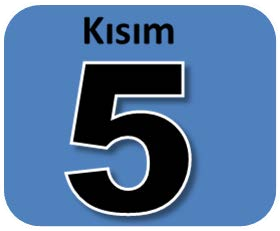 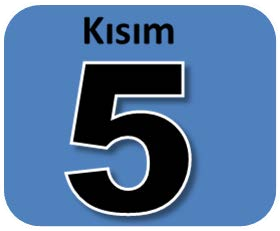 Mukavelenin Uygulanmasına İlişkin HususlarÖdeme yeri ve şartları,Malın teslim tarihi,Süre uzatımı verilebilecek haller ve şartları,Cezalar ve sözleşmenin feshi,Denetim, muayene ve kabul işlemlerine ilişkin şartlar.Anlaşmazlıkların çözüm şekli.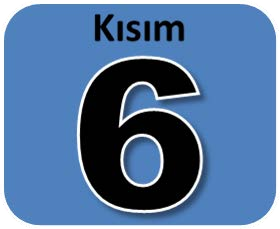 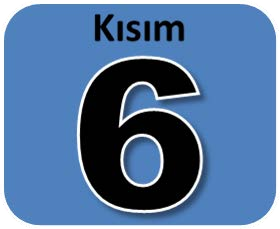 Fiyat Farkı Uygulanmasıİhale  konusu  iş  için  sözleşmenin  uygulanması  sırasında  veya  sonrasında  fiyat  farkı hesaplanmayacak ve ödenmeyecektir. Anlaşılmayan HususlarBu şartname ve diğer ihale dokümanlarında anlaşılmayan konular veya Kamu İhale  Yasası  ve  bu  Yasa  altında  çıkartılan  Tüzüklerinkurallarına  aykırı  hususların bulunması  halinde  Kamu  İhale  Yasası  ve  bu  Yasa  tahtındayapılan  Tüzüklerin  ilgili kuralları geçerlidir.Hükmü Bulunmayan HallerBu şartname ve diğer ihale dokümanlarında hüküm bulunmayan hallerde ilgisine göre Kamu İhale Yasası ve bu Yasa tahtında yapılan Tüzüklerin hükümleri uygulanırGENEL ŞARTNAME (17/04/2019)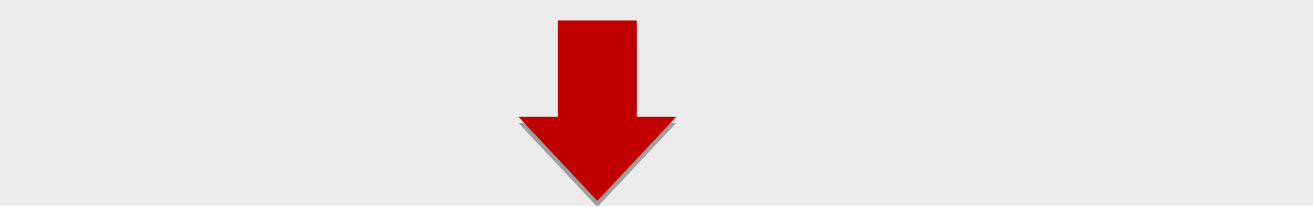 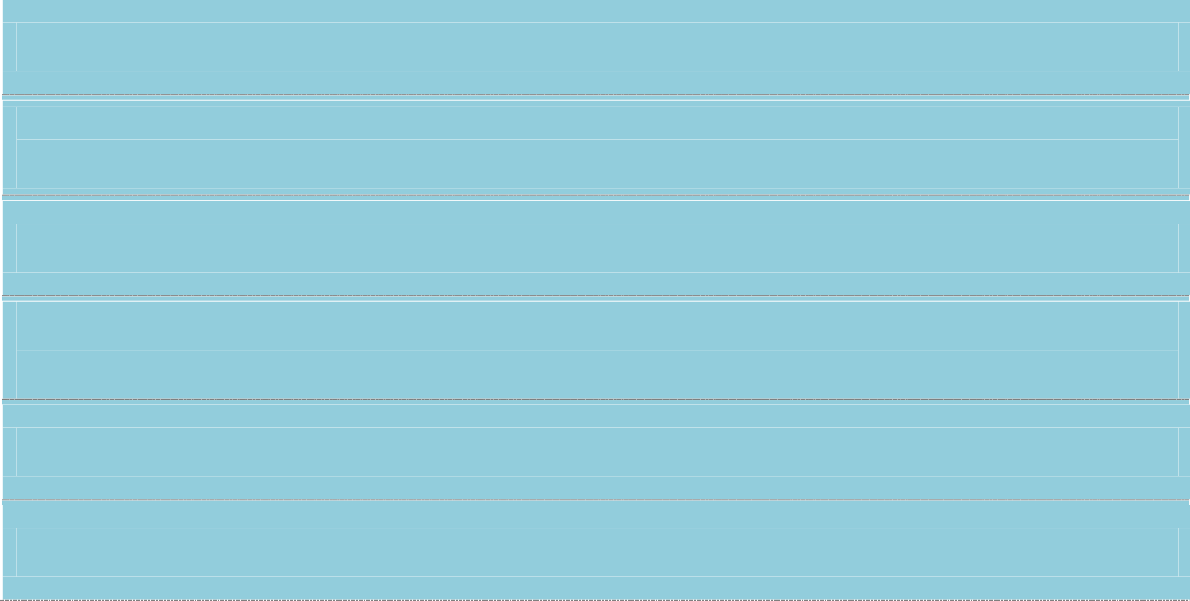 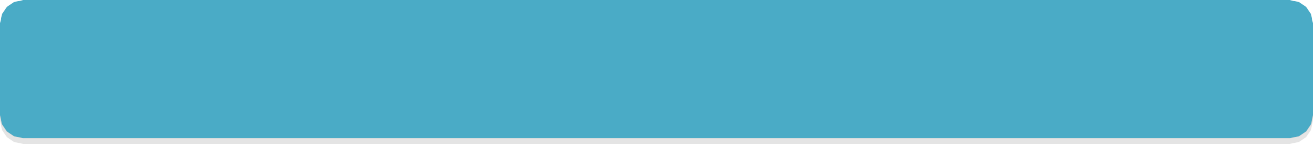 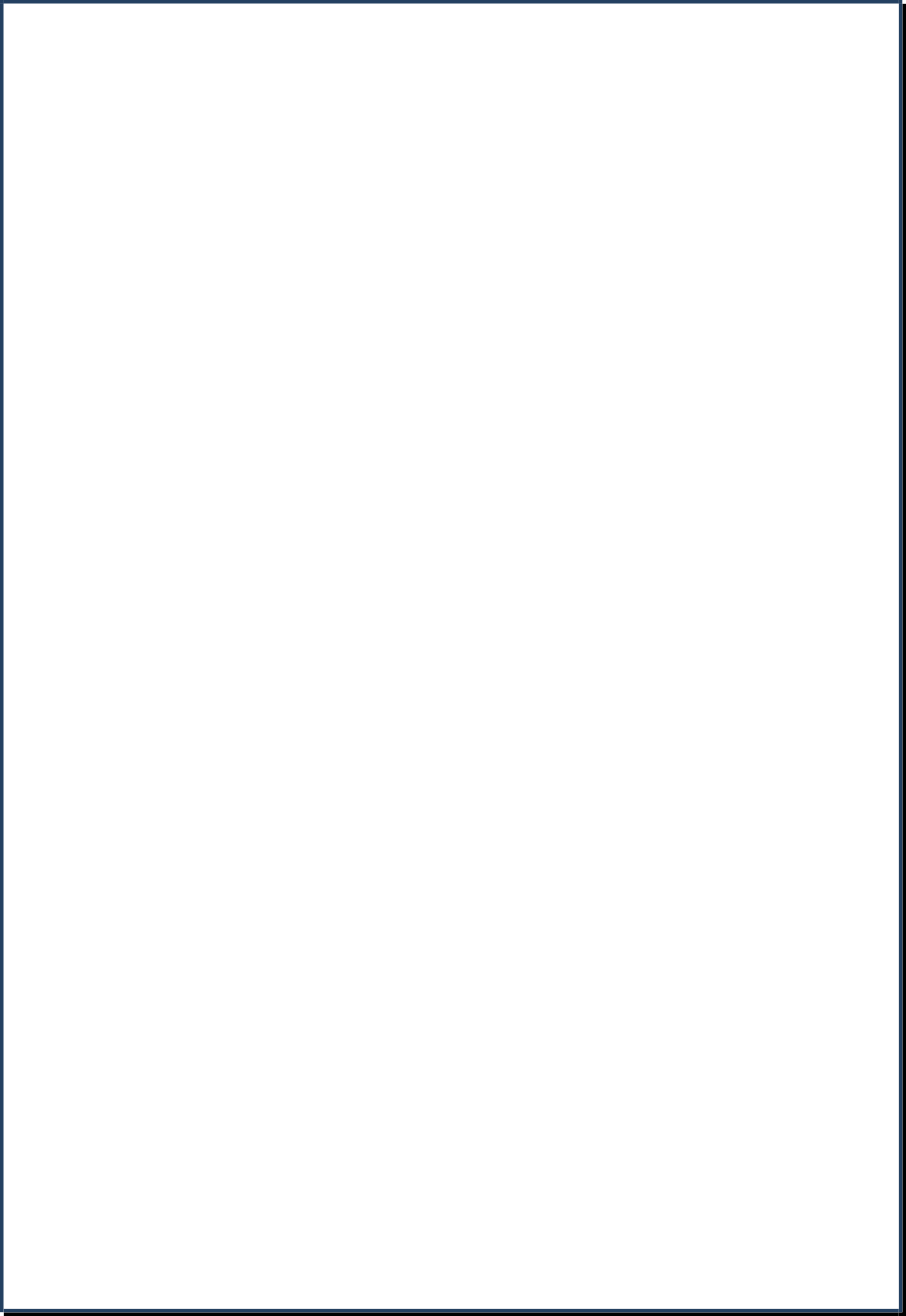 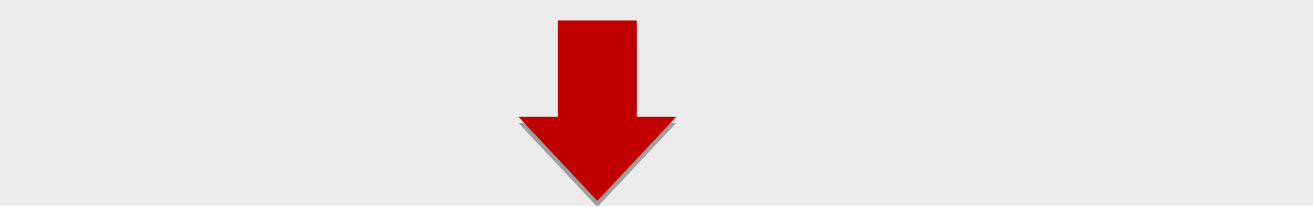 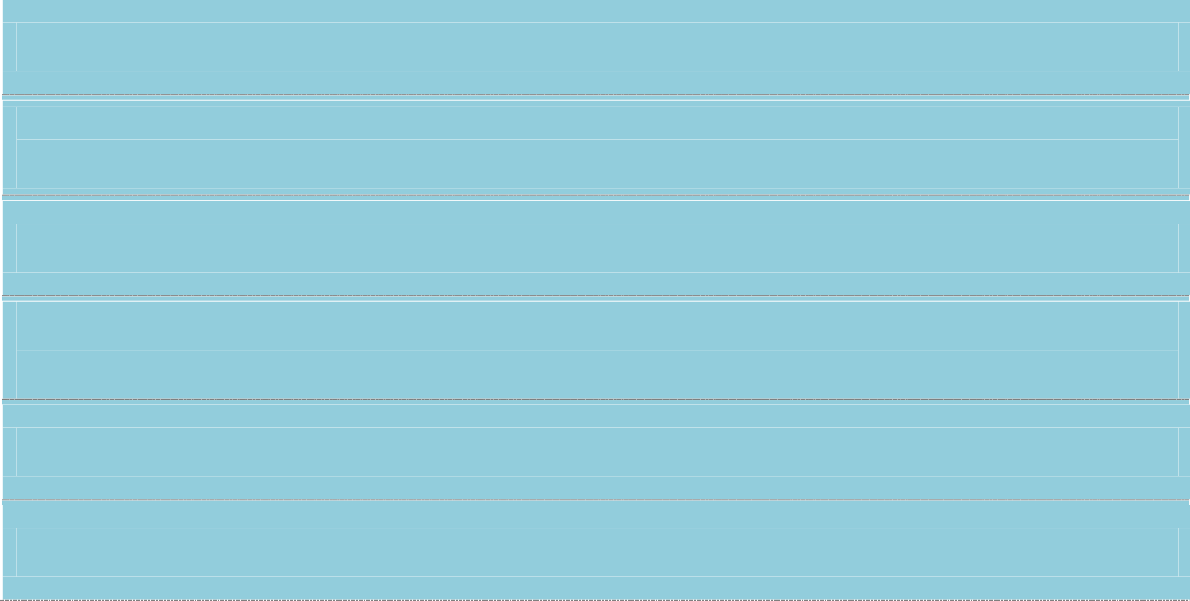 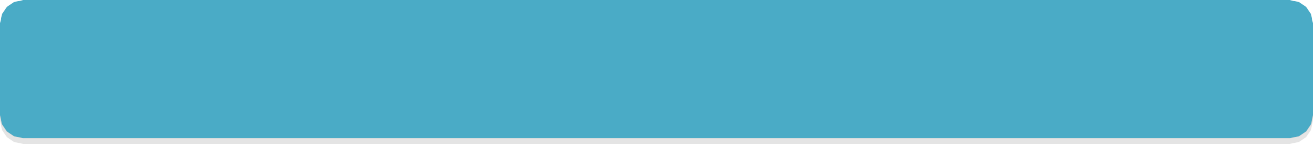 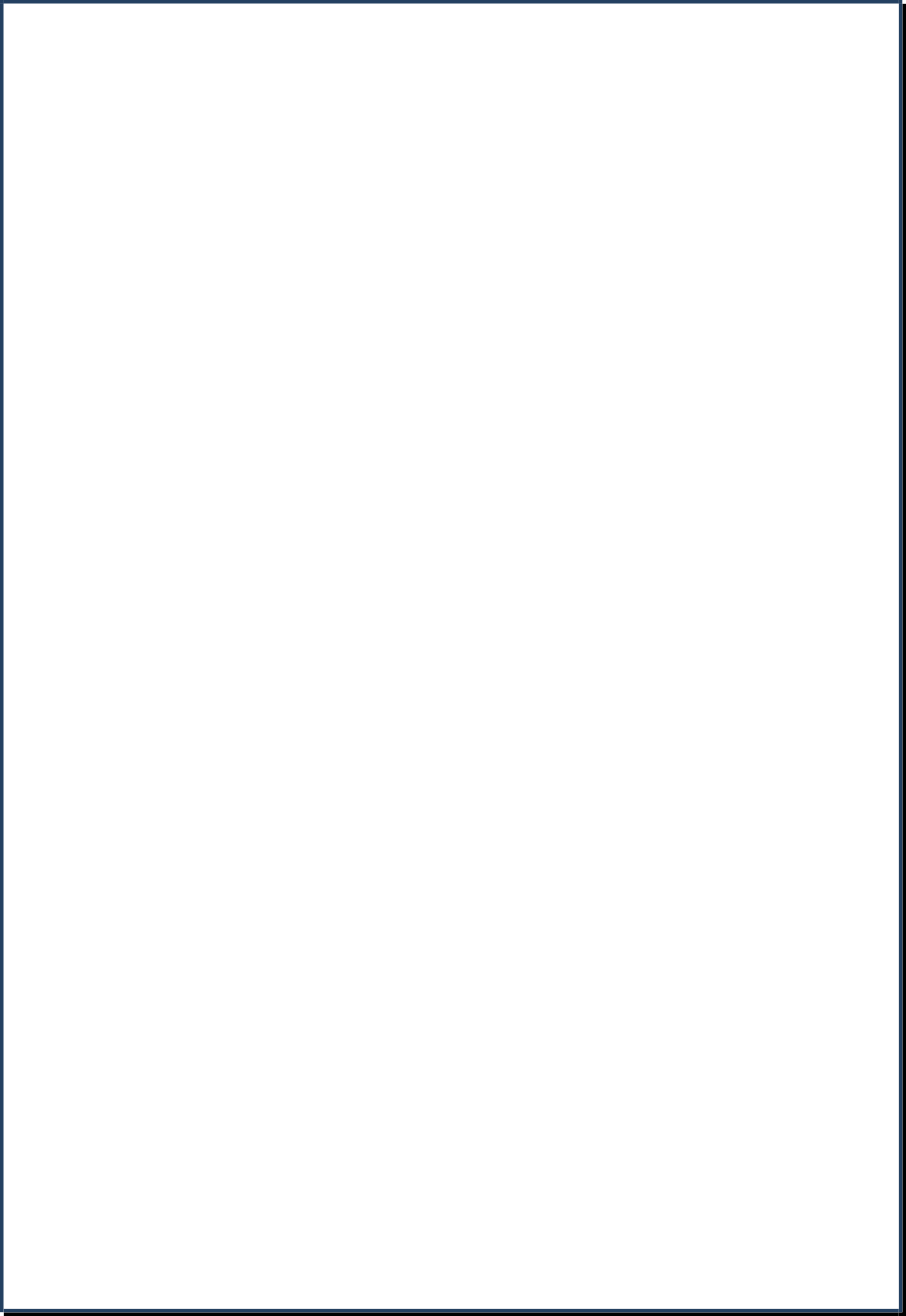 İhale dosyanızda sunmak zorunda olduğunuz belgelerin tümünüdosyaya koydunuz mu?a)Adı: Lapta Belediyesib)Adresi: Atatürk Meydanı 10 Laptac)Telefon Numarası: 0 392 82 18 327d)Fax Numarası: 0 392 82 13 123 e)Elektronik Posta Adresi: laptabelediyesi@yahoo.comf)Personel Adı ve Soyadı: Tahsin Tolga Alava)Adı: Daha İyi Bir Çevre İçin Yeşil Atıkların Dönüştürülmesi Projesi Fizibilite Raporu ve İş Planı İhalesi b)Türü: Hizmet Alımıc)Miktarı: €15,400 d)Teslim Edileceği Yer: Lapta Belediyesie)Teslimat Süresi: Lapta Belediyesia)İhale kayıt Numarası: CRIS No.2017/391 -700 (A)b)İhale Yöntemi: Kapalı zarf usulü açık ihalec)Teklifin Sunulacağı Adres: Lapta Belediyesi İhale Değerlendirme Komisyonud)İhalenin Yapılacağı Adres:Lapta Belediyesi Ana Binası: Atatürk Meydanı 10, Lapta, Girnea)İhaleDokümanının Görülebileceği Yer: Lapta Belediyesib)İhaleDokümanının Görülebileceği İnternet Adresi: www.laptabelediyesi.comc)İhaleDokümanının Satın Alınabileceği Yer: Lapta Belediyesi Ana Binad)İhaleDokümanı Satış Bedeli (20TL yatırılacak KDV dahil): Lapta  Belediyesi Ana Veznee)İhale ile ilgili soru sorma tarihi ve saati: 26 Nisan 2019, Cuma saat 15:00’e kadara)İhale Katılım Beyannamesi: Tüm kısımların eksiksiz doldurulduğu, yetkili kişi tarafından imzalanmış ve tüm beyanların doğru olarak sunulması gereken belgedir.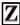 b)Geçici Teminat: 20/2016 sayılı Kamu İhale Yasası Geçici ve Kesin Teminat Mektupları ve Geçici Teminat Oranlar Tüzüğü’nün 4 (1). Maddesinde belirtilen geçici teminat miktarları geçerli olacaktır. Teminat olarak Lapta Belediyesi’ne Banka Teminat Mektubu ibraz edecektir. Geçici Teminat, 41/2001 sayılı Merkez Bankası Yasası altında denetlenen Banka Teminat Mektupları kabul olacaktır. Banka çeki kesinlikle kabul edilmeyecektir. Verilecek teminatın süresi 45 (kırk beş) günden az olmayacaktır. Yeterli teminat miktarı ve süresi olmayan ihale katılımcılarının teklifi değerlendirmeye alınmayacaktır.c)Mali Teklif Formu: Bu Şartname ekinde yer alan standart forma uygun teklif formudur.d)İmza Sirküleri veya İmza Beyannamesi: 2019 yılında düzenlenmiş teklif vermeye yetkili olduğunu gösteren belgedir.Teklif verecek olan Gerçek kişi ise, 2019 yılına ait, tasdik memuru tarafından onaylanmış imza beyannamesi,Teklifi verecek olan Tüzel kişi ise, tüzel kişiliğin direktörü ve/veya direktörlerinin, 2019 yılına ait, tasdik memuru tarafından onaylanmış imza sirküleri,e)Yetki Beyannamesi: Tüzel veya Gerçek kişiyi temsilen “Yetkili” sıfatıyla ihaleye katılma halinde, yetkili adına düzenlenmiş, ihaleye katılmaya ilişkin 2019 yılına ait noter onaylı yetki beyannamesi,f)Şartname alındı makbuzu: Bu ihaleye ait şartnamenin bedelinin Lapta Belediyesi Maliye Bölümü veznesine yatırıldığını tevsik eden makbuz veya makbuzun fotokopisidir.a)Genel, İdari ve Teknik şartnameler, varsa zeyilnameler okunup incelenip anlaşıldıktan sonra teklif dosyasının sunulduğuna dair beyan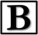 b)Tüzel kişilerde Şirket Tescil Belgeleri veya şahıs olarak başvuranlarda Kimlik Kartı veya Ticari Unvan Tescil Belgesi’nin bilgilerini içeren beyanc)Mali yıla ait Meslek Odasına Kayıt Belgesi bilgileri içeren beyan,d)Çalışma Dairesinden yasaklı olmadığına dair, tekliflerin açıldığı tarihte geçerliliği olan İhaleye Katılım Belgesi bilgilerinin beyanıe)Gelir ve Vergi Dairesinden, tekliflerin açıldığı tarihte geçerliliği olan Vergi Güvenlik Belgesi (borcu yoktur veya borcu yapılandırmıştır yazısı) bilgilerinin beyanı,f)Sosyal Sigortalar Dairesinden, tekliflerin açıldığı tarihte geçerliliği olan yükümlülüğü (borcu yoktur veya borcu yapılandırılmıştır) bilgisinin beyanıg)İhtiyat  Sandığından, tekliflerin açıldığı tarihte geçerliliği olan yükümlülüğü (borcu yoktur veya borcu yapılandırılmıştır) bilgisinin beyanıh)Rekabet Yasası uyarınca ödenmemiş para cezası bulunmadığına dair beyan 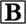 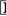 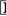 Teklif Edilen İhale BedeliTeminat Miktarı0.- TL’den büyük - 20,000.- TL’ye kadar :500.- TL20,000.- TL’den büyük - 50,000.- TL’ye kadar :1,000.- TL50,000.- TL’den büyük - 100,000.- TL’ye kadar :2,500.- TL100,000.- TL’den büyük - 200,000.- TL’ye kadar :5,000.- TL200,000.- TL’den büyük - 500,000.- TL’ye kadar :10,000.- TL500,000.- TL’den büyük - 1,000,000.- TL’ye kadar :25,000.- TL1,000,000.- TL’den büyük - 2,500,000.- TL’ye kadar :50,000.- TL2,500,000.- TL’den büyük - 5,000,000.- TL’ye kadar :100,000.- TL5,000,000.- TL’den büyük miktarlar için : 150,000.- TLİmza Sirküleri (tüzel kişi) veya İmza Beyannamesi (gerçek kişi)Farklı bir kişinin ihaleye katılım için yetkilendirilmesi yapılacaksa Yetki Beyannamesi (2019 yılına ait)Mali Teklif FormuGeçici Teminat (geçici teminat mektubunun süresinin kontrol ediniz)İhale Katılım BeyannamesiŞartname alındı makbuzu veya fotokopisi